Домашнее задание по сольфеджио для 3 классаДля группы «Б» (вторник, с 19.00 до 20.00)ОБЯЗАТЕЛЬНО выучить знаки в тональностях: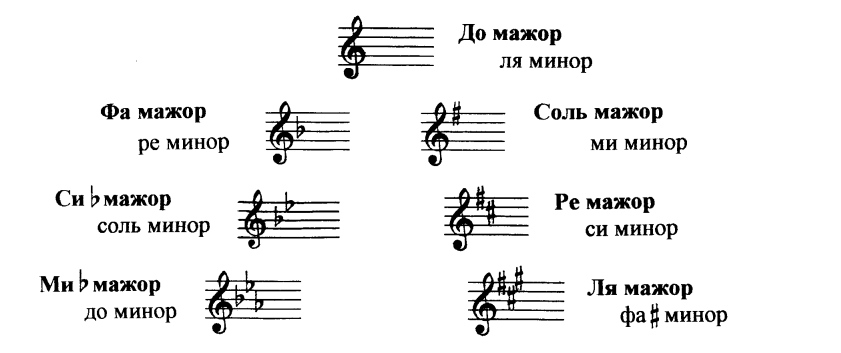 Петь данные мелодии-упражнения с дирижированием: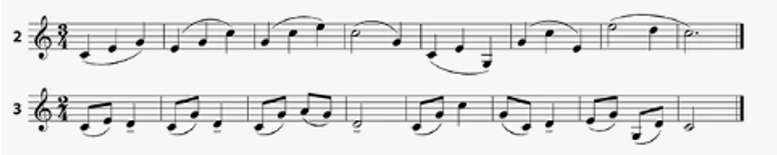 